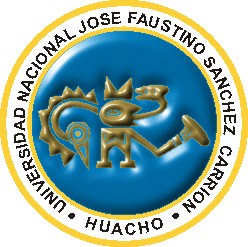 Universidad Nacional José Faustino Sánchez Carrión  FACULTAD DE EDUCACIÓN         EAP. DE EDUCACION FISICA Y DEPORTESSÍLABOAsignatura: Natación IIDATOS GENERALESDepartamento Académico	:	Ciencias de la Educación y Tecnología EducativaEscuela			:	Académica Profesional de Educación Física y DeportesEspecialidad			:	Educación Física y DeportesProfesor			:	Lic. Joel Roque Andrés AvalosAsignatura			:	Natación  IIPre – requisito		:	Natación ICódigo			:	406Área Curricular		:	Formación Profesional EspecializadaHoras			:	1T  y  3P  (04 Horas)Créditos			:	03Ciclo-Semestre		:	I  -  2018  -  ICorreo electrónico		:	joelaa44@hotmail.com	Teléfono			:	987146874II.       SUMILLALa asignatura comprende el desarrollo y los procesos metodológicos de enseñanza-aprendizaje en las diferentes etapas y estilos de la natación, específicamente los estilos pecho y mariposa; donde los alumnos y alumnas tendrán la capacidad de analizar, poner en práctica y evaluar los procedimientos teóricos y prácticos.  III.         COMPETENCIAS3.1.  Aplica las capacidades condicionales de fuerza rápida, resistencia y velocidad en la práctica de la natación,  aplicando los procesos metodológicos en las diferentes etapas de su enseñanza.   3.2.  Muestra capacidades  coordinativas básicas en la práctica de  estilos de la natación, aplicada como un medio formativo del aspecto bio-psicosocial de alumnos y alumnas en su formación profesional.     IV.        UNIDADES DE APRENDIZAJEI UNIDAD: CONCEPTO, DEFINICION Y BASES TEORICAS DEL ESTILO BRAZA.II UNIDAD: ACCION Y COORDINACION DE BRAZOS Y PIERNAS; PRACTICA INTENSIFICADA  III UNIDAD: INTRODUCCION,BASES TEORICAS DE ESTILO MARIPOSAIV UNIDAD:  ACCION Y COORDINACION DE BRAZOS Y PIERNAS; PRACTICA INTENSIFICADA             I UNIDAD: CONCEPTO, DEFINICION Y BASES TEORICAS DEL ESTILO BRAZA.II UNIDAD: ACCION Y COORDINACION DE BRAZOS Y PIERNAS; PRACTICA INTENSIFICADA  III UNIDAD: INTRODUCCION, BASES TEORICAS DE ESTILO MARIPOSA IV UNIDAD: ACCION Y COORDINACION DE BRAZOS Y PIERNAS; PRACTICA INTENSIFICADA  V.     ESTRATEGIAS METODOLÓGICASVI.- SISTEMA DE EVALUACIÓNVII.- BIBLIOGRAFIA:ANDREA, Paul:                     Natación para todos. Editorial Everest. Madrid, 2002.BROKMAN, Mario:              Natación: Metodología para la enseñanza. Edit. Kapelusz.  Buenos Aires, 2002.PILATALEÑA, Alejandro:    Educación físico-deportiva. INEF. Madrid, 2004.SANDINO, Alejandro:          Natación deportiva. Edit. Escuela Central. Madrid, 2004.Huacho, abril de 2018.N°CAPACIDADESCONOCIMIENTOSSEMANASESIONES1Conoce y define el concepto del estilo braza en natación, la posición de las manos, cabeza y piernas al ejecutar la práctica el estilo EL ESTILO BRAZAConcepto y DefiniciónTécnica y métodos de aprendizaje 11 2Adopta actitudes y la técnica postural adecuada para ejecutar la práctica del estilo braza en  natación. LA TÉCNICALa técnica del movimiento de los piesLa técnica del movimiento de los brazosLa importancia de la respiraciónLa posición cuerpo y coordinación2 – 3 - 41, 2, 4.3Analiza y explora en forma teórica y práctica los pasos a seguir para la ejecución del nado estilo pecho.Posición de brazos y piernasNado de 10,20, 40,60, 80 y 100 metros55N°CAPACIDADESCONOCIMIENTOSSEMANASESIONES4Aplica y coordina sus movimientos brazos y las piernas aplicando la respiración.LA TÉCNICALa respiración y coordinación Posiciones de respiración665 Regula sus coordinaciones en distintos medios y ante estímulos diversos.Coordinaciones de brazos, piernas y respiración.Posta de 4 x 25 metros 776Analiza y demuestra su condición de posición correcta para los giros o vueltas.Vueltas o girosToque de manos a la pared.EVALUACION PARCIAL88N°CAPACIDADESCONOCIMIENTOSSEMANASESIONES7Conoce la posición de las manos, cabeza y piernas al ejecutar los movimientos para la práctica del estilo mariposa.ESTILO MARIPOSAConcepto y DefiniciónTécnica y métodos de aprendizaje99 8Adopta técnicas y actitudes posturales adecuadas para ejecutar la práctica del estilo mariposaLA TÉCNICALa técnica del movimiento de los piesLa técnica del movimiento de los brazosLa importancia de la respiraciónLa posición cuerpo y coordinación10 – 11 10,  11.  9Analiza y explora en forma teórica y práctica los pasos a seguir para ejecución del nado estilo mariposa.Posición de brazos y piernasNado de 10,20, 40,60, 80 y 100 metros1212N°CAPACIDADESCONOCIMIENTOSSEMANASESIONES10Aplica y coordina sus movimientos al momento de adoptar la respiraciónLA TÉCNICALa respiración y coordinación Posiciones de respiración131311Analiza y demuestra su condición de posición correcta para los giros o vueltas.Coordinaciones de brazos, piernas y respiración.Posta de 4 x 25 metros 141412Vueltas o girosToque de manos a la pared.EVALUACION PARCIAL15 - 1615PROCEDIMIENTOSACTIVIDADES DE APRENDIZAJEINTERROGANTE O PROBLEMAS1.- COGNITIVASExposiciones orales   Participación Creativa   Conferencia Magistral Practicas  grupales Dialogo y debates  Exposiciones temáticas                                                                                                                                               Falta de instalaciones adecuadas.2.- FORMATIVASPractica DirigidaPracticas demostrativas Dinámicas grupalesToma de decisiones Técnicas de estilo                                                                               3.- APLICATIVASCONFERENCIA MAGISTRALDemostración individualDinámica grupalAutoevaluaciónFalta de infraestructura adecuadaFalta de materialesCRITERIOSINDICADORESINSTRUMENTOS1.- Domino cognitivo1.1 Explica el concepto, orígenes, definición, los estilos braza y mariposa del deporte acuático de natación.Pruebas objetivas.Registro auxiliar.Evaluación de proceso2.- Dominio corporal y expresión creadora2.1 Reconoce la importancia de la práctica de los estilos braza y mariposa en la disciplina de natación en el marco del sistema educativo escolar. Lista de cotejo.Prueba de ejecución.3.- Conocimiento pedagógico3.1 Analiza y expone las conclusiones sobre los estilos de braza y mariposa en el proceso de aprendizaje en la EBR.Lista de cotejo.Guías de prueba oral4.- Practica de proyección social e investigación4.1 Participa activamente en la organización    de los proyectos sociales.4.2  Expone las conclusiones de los trabajos de investigación oportunamente.Guías de informes deproyectos5.- Actitud hacia la asignatura5.1 Demuestra esfuerzo y honestidad al ejecutar las clases teóricas y prácticas.5.2 Asistencia con puntualidad a las clases programadas.Registro de control Ficha de observación. PARÁMETROS DE EVALUACIÓNPONDERACIONEvaluación de escrita 30%Evaluaciones de oral35%Evaluación de trabajo35%PROMEDIO SEMESTRAL FINAL 100 %